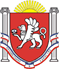 РЕСПУБЛИКА КРЫМНИЖНЕГОРСКИЙ РАЙОННОВОГРИГОРЬЕВСКИЙ СЕЛЬСКИЙ СОВЕТ7-я сессия 2-го созываРЕШЕНИЕ № 1От 16.03.2020 года		                                                 с. Новогригорьевка О внесении изменений в решение Новогригорьевского сельского совета Нижнегорского района Республики Крым от 25 октября 2019 года №5 «Об утверждении Положений об оплате труда выборногодолжностного лица местного самоуправленияНовогригорьевского сельского поселения Нижнегорскогорайона Республики Крым, муниципальных служащихадминистрации Новогригорьевского сельского поселенияНижнегорского района Республики Крым и лиц, замещающихдолжности, не являющиеся должностями муниципальнойслужбы администрации Новогригорьевского сельского поселенияНижнегорского района Республики Крым».В соответствии с Федеральным законом от 06 октября 2003 года № 131-ФЗ «Об общих принципах организации местного самоуправления в Российской Федерации»,  Федеральным законом от 02 марта 2007 года № 25-ФЗ «О муниципальной службе в Российской Федерации», ст. 28 Закона Республики Крым от 21.08.2014 года № 54-ЗРК «Об основах местного самоуправления в Республике Крым» (с изменениями и дополнениями), Законом Республики Крым от 10 сентября 2014 года № 76-ЗРК «О муниципальной службе в Республике Крым», Законом Республики Крым от 10 сентября 2014 года № 77-ЗРК «О Реестре муниципальных должностей в Республике Крым», Законом Республики Крым от 16.09.2014 года № 78-ЗРК «О Реестре должностей муниципальной службы в Республике Крым», постановлением Совета министров Республики Крым от 26 сентября 2014 года № 362 «О предельных нормативах формирования расходов на оплату труда депутатов, выборных должностных лиц местного самоуправления, муниципальных служащих в Республике Крым» (с изменениями и дополнениями), Уставом муниципального образования Новогригорьевское сельское поселение Нижнегорского района Республики Крым, Новогригорьевский сельский советРЕШИЛ:Внести в решение Новогригорьевского сельского совета Нижнегорского района Республики Крым от 25 октября 2019 года № 5 «Об утверждении Положений об оплате труда выборного должностного лица местного самоуправления Новогригорьевского сельского поселения Нижнегорского района Республики Крым, муниципальных служащих администрации Новогригорьевского сельского поселения Нижнегорского района Республики Крым и лиц, замещающихдолжности, не являющиеся должностями муниципальной службы администрации Новогригорьевского сельского поселения Нижнегорского района Республики Крым.» следующие изменения:1. Дополнить пункт 2.2 Положения об оплате труда выборного должностного лица местного самоуправления Новогригорьевского сельского поселения Нижнегорского района Республики Крым фразой: «, а так же включает иные выплаты, предусмотренные законодательством Российской Федерации и Республики Крым.»2. Дополнить пункт 2.3 Положения об оплате труда выборного должностного лица местного самоуправления Новогригорьевского сельского поселения Нижнегорского района Республики Крым абзацем: «– иные выплаты, предусмотренные законодательством Российской Федерации и Республики Крым».3. Пункт 4.1 Положения об оплате труда выборного должностного лица местного самоуправления Новогригорьевского сельского поселения Нижнегорского района Республики Крым изложить в новой редакции: «Финансирование расходов на выплату денежного содержания Председателя Новогригорьевского сельского совета – главы администрации Новогригорьевского сельского поселения осуществляется за счет средств местного бюджета и иных выплат, предусмотренных законодательством Российской Федерации и Республики Крым». 4. Дополнить пункт 2.1 Положения об оплате труда муниципальных служащих администрации Новогригорьевского сельского поселения Нижнегорского района Республики Крым подпунктом следующего содержания:«7) иные выплаты, предусмотренные законодательством Российской Федерации и Республики Крым».5. Дополнить пункт 3.1 Положения об оплате труда муниципальных служащих администрации Новогригорьевского сельского поселения Нижнегорского района Республики Крым фразой: «, а так же включает иные выплаты, предусмотренные законодательством Российской Федерации и Республики Крым.»6. Дополнить пункт 3.2 Положения об оплате труда муниципальных служащих администрации Новогригорьевского сельского поселения Нижнегорского района Республики Крым подпунктом следующего содержания:«7) иные выплаты, предусмотренные законодательством Российской Федерации и Республики Крым».7. Обнародовать настоящее решение на информационном стенде Новогригорьевского сельского совета, расположенного по адресу: Нижнегорский район, с.Новогригорьевка, ул.Мичурина, 59 и на официальном сайте администрации Новогригорьевского сельского поселения Нижнегорского района Республики Крым в сети Интернет.8. Действие настоящего решения распространяется на правоотношения, возникшие с 01января 2020 года.9. Контроль за исполнением настоящего решения оставляю за собой.Председатель Новогригорьевского сельскогосовета - глава администрацииНовогригорьевского сельского поселения		                          А.М.Данилин